16e Steegden dubbel toernooi 2018 te Appelscha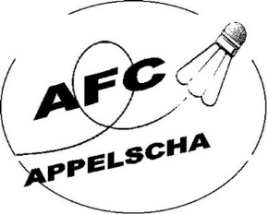 Op zaterdag 24 februari 2018 gaat AFC badminton uit Appelscha weer haar jaarlijkse dubbeltoernooi voor dames en heren koppels organiseren. Hierbij nodigen wij jullie van harte uit om samen met je dubbel partner in te schrijven voor ons toernooi.Voor dit toernooi geldt een minimum leeftijd van 16 jaar. Deelname aan het toernooi staat open voor recreanten en (ex)competitiespelers. Om deel te nemen mag je niet hoger spelen dan 1e klasse district.Het toernooi wordt gespeeld in diverse dames en heren poules van verschillende sterkten. In elke poule zijn er weer leuke prijzen te winnen. Alle poulewedstrijden worden met een vaste tijdsduur gespeeld.Start toernooi: 9.30 uur en de prijsuitreiking zal ongeveer om 17.00 uur zijn. Het toernooi wordt gehouden in de sporthal van Appelscha, Nijesteegde 49A, 8426GV te Appelscha telefoon 0516 – 432226.De deelnamekosten bedragen contant in de sporthal €10,00 per persoon. Bij betaling per bank voor 15 februari 2018 € 9,00 p.p. graag overboeken op IBAN rekening NL93 RABO 0156 5938 23 t.n.v. S.V. AFC onder vermelding van dubbel toernooi 2018 (graag ook even vermelden voor wie er betaald wordt).De inschrijving sluit 10 februari 2018 of zodra het maximaal aantal koppels is bereikt!Toernooi organisatie:Tineke Koorenhof, Stefan van Tilburg en Roel van der Velde Wij hopen jullie inschrijving en betaling spoedig te mogen ontvangen.Liefst opgeven als koppel (single kan ook, dan proberen wij een partner voor jou te vinden).Opgave alleen digitaal via onze website: www.afcappelscha.nl/badminton/agendaKijk bij de agenda op 24 februari 2018  meld je aan en vul daar alle gegevens in. Je krijgt altijd een bevestiging!